Заключение №69на проект решения Думы сельского поселения Сосновскогомуниципального образования «О внесении изменений в решение Думы от 29.12.2020г. №116 «О бюджете сельского поселения Сосновского муниципального образования на 2021 год и плановый период 2022-2023 годы»Заключение на проект решения Думы сельского поселения Сосновского муниципального образования «О внесении изменений в решение Думы Сосновского муниципального образования от 29.12.2020г. №116 «О бюджете сельского поселения Сосновского муниципального образования на 2021 год и плановый период 2022-2023 годы» подготовлено на основании Бюджетного кодекса Российской Федерации, Федерального закона №6-ФЗ от 07.02.2011г. «Об общих принципах организации и деятельности контрольно-счетных органов субъектов Российской Федерации и муниципальных образований», Положения о бюджетном процессе в Сосновском муниципальном образовании, утвержденного решением Думы от 22.02.2018г. №21 (в редакции от 27.12.2018г. №44, от 26.12.2019г. №88, от 25.02.2021г. №119) и Положения о Контрольно-ревизионной комиссии Усольского муниципального района Иркутской области.Проект решения предоставлен администрацией в Контрольно-ревизионную комиссию для проведения экспертизы 13 сентября 2021г. Одновременно с проектом решения предоставлена пояснительная записка с обоснованием предлагаемых изменений.Сравнительная характеристика общих показателей бюджета на 2021 год и плановый период 2022 и 2023 годов, утвержденных решением Думы от 29.12.2020г. №116 (от 30.06.2021г. №131) и предлагаемых проектом решения Думы изменений, приведены в таблице №1.Общие характеристики вносимых изменений в бюджет Сосновского муниципального образованияТаблица №1(тыс. руб.)Данным проектом предлагается внести изменения в доходную и расходную части бюджета Сосновского муниципального образования:- по доходам проектом решения Думы утвердить бюджет в сумме          18 842,81 тыс. рублей, с увеличением доходов к предыдущему решению Думы на 1 245,60 тыс. рублей или 7,08%: -  по расходам утвердить бюджет в сумме 19 813,84 тыс. рублей, с увеличением к предыдущему решению Думы на 1 245,60 тыс. рублей или 6,71%. В результате внесенных изменений первоначально утвержденные решением Думы от 29.12.2020 года №116 доходы и расходы бюджета сельского поселения Сосновского муниципального образования увеличились на 3 088,60 тыс. рублей и 4 059,63 тыс. рублей соответственно.Размер дефицита бюджета составит 971,03 тыс. рублей или 12,57% утверждённого общего годового объема доходов бюджета Сосновского муниципального образования без учета утверждённого объёма безвозмездных поступлений, в том числе за счет изменений остатков средств по учету средств бюджета в сумме 971,03 тыс. рублей, что соответствует статье 92.1 Бюджетного кодекса. С учетом снижения остатков средств на счетах по учету средств бюджета, бюджет Сосновского муниципального образования бездефицитный. Доходы бюджета сельского поселенияСосновского муниципального образования на 2021 год.Общий объем доходов бюджета сельского поселения Сосновского муниципального образования составил в сумме 18 842,81 тыс. рублей.Предлагается увеличить доходную часть бюджета по группе «Безвозмездные поступления» (901 20000000000000000) на 1 245,60 тыс. рублей или 12,61% к предыдущему решению Думы. Бюджетные назначения увеличены по подгруппе доходов «Дотации на поддержку мер по обеспечению сбалансированности бюджетов, входящих в состав Усольского муниципального района Иркутской области» и предложены к утверждению в сумме 2 600,60 тыс. рублей, в соответствии с проектом решения Думы Усольского муниципального района Иркутской области «О внесении изменений в решение Думы Усольского муниципального района Иркутской области от 22.12.2020 года №164 «Об утверждении бюджета муниципального района Иркутской области на 2021 год и плановый период 2022 и 2023 годов». Других изменений доходной части бюджета сельского поселения Сосновского муниципального образования не предусмотрено.Увеличение расходной части бюджета произошло на 6,71% или 1 245,60 тыс. рублей. Изменение бюджетных ассигнований по разделам и подразделам классификации расходов бюджета сельского поселения Сосновского муниципального образования на 2021 год приведены в таблице №2.Изменение показателей расходов бюджета Сосновского муниципального образования.Таблица 2 (Тыс. рублей)Изменения касаются разделов и подразделов, целевых статей по видам классификации расходов бюджета сельского поселения Сосновского муниципального образования на 2021 год.По разделу (0100) «Общегосударственные вопросы» предлагается утвердить бюджетные ассигнования в сумме 7 504,92 тыс. рублей увеличение предусмотрено в сумме 583,10 тыс. рублей:по подразделу (0102) «Функционирование высшего должностного лица субъекта Российской Федерации и муниципального образования» предлагается утвердить бюджетные ассигнования в сумме 1 247,78 тыс. рублей увеличение предусмотрено в сумме 138,92 тыс. рублей по муниципальной программе «Устойчивое развитие экономической базы Сосновского муниципального образования» по мероприятию направленному на оплату труда главы администрации и начислений на оплату труда.По подразделу (0104) «Функционирование Правительства Российской Федерации, высших исполнительных органов государственной власти субъектов Российской Федерации, местных администраций» предлагается утвердить бюджетные ассигнования в сумме 6 206,44 тыс. рублей, увеличение предусмотрено в сумме 444,18 тыс. рублей по муниципальной программе «Устойчивое развитие экономической базы Сосновского муниципального образования» по подпрограмме «Обеспечение деятельности органов местного самоуправления сельского поселения Сосновского муниципального образования»  по следующим мероприятиям:«Расходы на выплату персоналу администрации заработной платы и начислений на оплату труда в сумме 204,68 тыс. рублей;«ГСМ» - приобретение ГСМ в сумме 70,50 тыс. рублей;«Работы, услуги по содержанию имущества» оплата услуг пожарной охраны здания администрации в сумме 31,00 тыс. рублей;«Прочие работы, услуги в сфере информационно-коммуникационных технологий» – оплата услуг системы «Гарант» в сумме 45,00 тыс. рублей;«Услуги связи, интернет» - оплата услуг связи в сумме 63,00 тыс. рублей;«Приобретение прочих материальных запасов» - приобретение канцелярских и хозяйственных товаров в сумме 30,00 тыс. рублей.По разделу (0300) «Национальная безопасность и правоохранительная деятельность» предлагается утвердить бюджетные ассигнования в сумме 267,25 тыс. рублей, увеличение предусмотрено в сумме 82,86 тыс. рублей по подразделу (0314) «Другие вопросы в области национальной безопасности и правоохранительной деятельности» по подпрограмме «Национальная безопасность и правоохранительная деятельность» муниципальной программы «Безопасность на территории сельского поселения Сосновского муниципального образования», по мероприятию направленному на «Приобретение основных средств по пожарной безопасности» – приобретение и установка противопожарной емкости в с. Сосновка.По разделу (0400) «Национальная экономика» предлагается утвердить бюджетные ассигнования в сумме 1 187,10 тыс. рублей, уменьшение предусмотрено в сумме 8,90 тыс. рублей по подразделу (0412) «Другие вопросы в области национальной экономики» - перераспределение бюджетных ассигнований на подраздел (0801) «Культура» раздела (0800) «Культура, кинематография» на оплату коммунальных услуг здания ДК  по муниципальной программе Устойчивое развитие экономической базы сельского поселения Сосновского муниципального образования»  по подпрограммам:«Повышение эффективности бюджетных расходов» уменьшение в сумме 3,90 тыс. рублей по мероприятию направленному на прочие работы и услуги по разработке генерального плана Сосновского МО, обеспечение технической паспортизации и государственной регистрации права собственности;«Поддержка и развитие малого и среднего предпринимательства» уменьшение в сумме 5,00 тыс. рублей, по мероприятию направленному прочие работы и услуги по содействию в подготовке и проведении выставки-ярмарки достижений предпринимателей Усольского района.По разделу (0500) «Жилищно-коммунальное хозяйство» предлагается утвердить бюджетные ассигнования в сумме 3 480,42 тыс. рублей, уменьшение предусмотрено в сумме 216,71 тыс. рублей:по подразделу (0501) «Жилищное хозяйство» предлагается утвердить бюджетные ассигнования в сумме 53,68 тыс. рублей, уменьшение предусмотрено в сумме 9,03 тыс. рублей по муниципальной программе «Развитие муниципального хозяйства на территории Сосновского муниципального образования», по подпрограмме «Ремонт, модернизация и содержание жилищно-коммунального хозяйства - перераспределение бюджетных ассигнований на подраздел (0801) «Культура» раздела (0800) «Культура», кинематография» на оплату коммунальных услуг здания ДК;по подразделу (0502) «Коммунальное хозяйство» предлагается утвердить бюджетные ассигнования в сумме 99,50 тыс. рублей, уменьшение предусмотрено в сумме 80,50 тыс. рублей по муниципальной программе «Развитие муниципального хозяйства на территории Сосновского муниципального образования», по подпрограмме «Ремонт, модернизация и содержание жилищно-коммунального хозяйства» - перераспределение бюджетных ассигнований на подраздел (0104) «Функционирование Правительства Российской Федерации, высших исполнительных органов государственной власти субъектов Российской Федерации, местных администраций» раздела (0100) «Общегосударственные вопросы» на приобретение ГСМ в сумме 70,50 тыс. рублей и приобретение канцелярских товаров в сумме 10,00 тыс. рублей;   по подразделу (0503) «Благоустройство» предлагается утвердить бюджетные ассигнования в сумме 3 327,24 тыс. рублей, уменьшение предусмотрено в сумме 127,18 тыс. рублей по муниципальной программе «Развитие муниципального хозяйства на территории Сосновского муниципального образования» по подпрограмме «Благоустройство территории сельского поселения» - перераспределение бюджетных ассигнований на подраздел (0104) в сумме 100,00 тыс. рублей (на заработную плату работникам администрации) и на подраздел (0801) раздела (0800) «Культура» в сумме 27,18 тыс. рублей для оплаты коммунальных услуг ДК. По разделу (0700) «Образование» предлагается утвердить бюджетные ассигнования в сумме 27,00 тыс. рублей, уменьшение предусмотрено в сумме 10,50 тыс. рублей по подразделу (0707) «Молодежная политика» по муниципальной программе «Социальная политика Сосновского муниципального образования» по подпрограмме «Молодое поколение Сосновского МО» - перераспределение бюджетных ассигнований на подраздел (0801) раздела (0800) «Культура» для оплаты коммунальных услуг ДК.По разделу (0800) «Культура, кинематография» предлагается утвердить бюджетные ассигнования в сумме 5 370,40 тыс. рублей, увеличение предусмотрено в сумме 776,82 тыс. рублей по подразделу (0801) «Культура» по муниципальной программе «Социальная политика сельского поселения Сосновского муниципального образования» по подпрограмме «Культура», по мероприятиям:«Расходы на выплаты персоналу казенных учреждений (з/платы, начисления на оплату труда) в сумме 246,53 тыс. рублей;«Услуги связи, интернет» в сумме 7,10 тыс. рублей;«Коммунальные услуги» в сумме 246,19 тыс. рублей;«Работы, услуги по содержанию имущества (оплата услуг компании по уборке здания ДК)» в сумме 245,00 тыс. рублей;«Приобретение основных средств» в сумме 30,00 тыс. рублей – приобретена металлическая дверь на пожарный выход в здании ДК;«Приобретение продуктов питания для мероприятий» в сумме 2,00 тыс. рублей.В разделе (1000) «Социальная политика» предлагается утвердить бюджетные ассигнования в сумме 312,33 тыс. рублей, увеличение предусмотрено в сумме 5,10 тыс. рублей: по подразделу (1001) «Пенсионное обеспечение» предлагается утвердить бюджетные ассигнования в сумме 293,83 тыс. рублей, увеличение предусмотрено в сумме 15,60 тыс. рублей по муниципальной программе «Социальная политика сельского поселения Сосновского муниципального образования» по подпрограмме «Поддержка и развитие ветеранского движения и незащищённых слоев населения» по мероприятию, направленному на пенсионное обеспечение муниципальным служащим Сосновского МО – увеличение расходов на выплату пенсии муниципальным служащим за выслугу лет муниципальной службы, первоначальным бюджетом бюджетные ассигнования предусмотрены не в полном объеме;по подразделу (1006) «Другие вопросы в области социальной политике» предлагается утвердить бюджетные ассигнования в сумме 18,50 тыс. рублей, уменьшение предусмотрено в сумме 10,50 тыс. рублей по муниципальной программе «Социальная политика сельского поселения Сосновского муниципального образования» по подпрограмме «Поддержка и развитие ветеранского движения и незащищённых слоев населения» по мероприятию, направленному на приобретение сувенирной продукции и прочих материальных запасов для проведения мероприятий – перераспределение бюджетных ассигнований на подраздел (1001) для выплаты пенсии  муниципальным служащим.В разделе (1100) «Физическая культура и спорт» предлагается утвердить бюджетные ассигнования в сумме 314,74 тыс. рублей, увеличение предусмотрено в сумме 33,83 тыс. рублей по подразделу (1105) «Другие вопросы в области физической культуры и спорта» по муниципальной программе «Социальная политика Сосновского муниципального образования» по подпрограмме «Развитие физической культуры и спорта на территории Сосновского МО» Развитие физической культуры и спорта на территории Сосновского МО» по мероприятию направленному на выплату заработной платы и начислений на оплату труда инструктору по спорту. Остальные разделы, подразделы расходов остаются без изменений. Объем программных расходов Сосновского муниципального образования на 2021 год составляет 19 469,64 тыс. рублей, с увеличением на 1 245,60 тыс. рублей или 6,83% к предыдущему решению Думы. Анализ изменений бюджетных ассигнований по муниципальным программам на 2021 годТаблица 3 (Тыс. руб.)Наибольший удельный вес в общем объеме средств программных расходов приходится на муниципальные программы:«Устойчивое развитие экономической базы сельского поселения Сосновского муниципального образования» на 2021-2023 годы, удельный вес расходов составляет 43,56%;«Социальная политика Сосновского муниципального образования» на период 2021-2023 годы, удельный вес расходов составляет 30,94%;«Развитие муниципального хозяйства на территории Сосновского муниципального образования» на период 2021-2023 годы, удельный вес расходов составляет 14,30%.Проектом решения Думы о внесении изменений в бюджет на 2021 год предусмотрено изменение по четырем муниципальным программам:«Устойчивое развитие экономической базы сельского поселения Сосновского муниципального образования» предусмотрено увеличение в сумме 574,20 тыс. рублей или 7,26% к предыдущему решению Думы;«Безопасность на территории сельского поселения Сосновского муниципального» предусмотрено увеличение в сумме 82,86 тыс. рублей или 35,35% к предыдущему решению Думы;«Развитие муниципального хозяйства на территории Сосновского муниципального образования» предусмотрено уменьшение в сумме 216,71 тыс. рублей или 7,22% к предыдущему решению Думы;«Социальная политика Сосновского муниципального образования» предусмотрено увеличение в сумме 805,25 тыс. рублей или 15,43% к предыдущему решению Думы.Дефицит бюджета сельского поселенияСосновского муниципального образованияВ результате внесенных изменений, размер дефицита бюджета составляет 971,03 тыс. рублей или 12,57% от утверждённого общего годового объёма доходов бюджета (18 842,81 тыс. рублей), без учёта объёма безвозмездных поступлений (11 119,72 тыс. рублей), в том числе за счет изменения остатков средств на счетах по учету средств бюджета сельского поселения Сосновского муниципального образования в сумме 971,03 тыс. рублей, что соответствует статье 92.1 Бюджетного кодекса.Предложения и рекомендации по проекту решения Думы По результатам проведенного экспертно-аналитического мероприятия, Контрольно-ревизионная комиссия рекомендует:В текстовой части проекта решения Думы слова «№124 от 31.03.2021г» изложить в следующей редакции «от 30.06.2021г. №131», далее по тексту без изменений.В  соответствие с  Приказом Минфина России от 08.06.2020г. №99н «Об утверждении кодов (перечней кодов) бюджетной классификации Российской Федерации на 2021 год (на 2021 год и на плановый период 2022 и 2023 годов)» в приложении №1 к проекту решения Думы по строке кода бюджетной классификации (КБК)  901 2 02 16001 10 0000 150 из наименования дохода, исключить слово «уровня». Муниципальные программы являются документом планирования бюджетных ассигнований во взаимосвязи с ожидаемыми результатами их использования. Параметры ресурсного обеспечения муниципальных программ, исходя из положений статьи 174.2 Бюджетного кодекса РФ, включают объемы бюджетных ассигнований на исполнение действующих расходных обязательств, а также предполагаемые объемы бюджетных ассигнований на исполнение принимаемых расходных обязательств. В Контрольно-ревизионную комиссию экономическое обоснование внесения изменений в муниципальные программы не предоставлены.Выводы и предложенияКонтрольно-ревизионная комиссия Усольского района на основании проведённого анализа представленных администрацией документов по внесению изменений в бюджет на 2021 год, вносит предложение в Думу сельского поселения Сосновского муниципального образования принять решение Думы «О внесении изменений в решение Думы от 29.12.2020г. №116 «О бюджете сельского поселения Сосновского муниципального образования на 2021 год и на плановый период 2022 и 2023 годов» с учетом замечаний, изложенных в заключении.Председатель КРК Усольского района 				Ковальчук И.В.Исполнитель: главный специалист КРК Усольского района Петренева Н. К.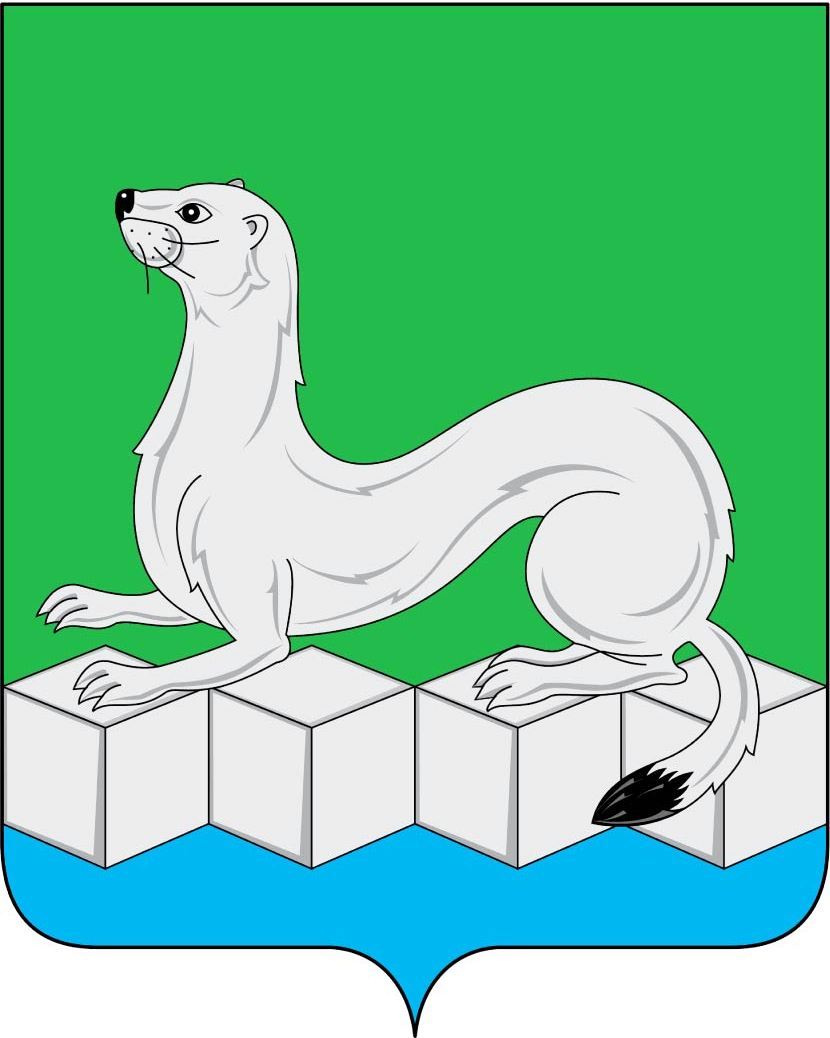 Контрольно – ревизионная комиссияУсольского муниципального района Иркутской области665479, Российская Федерация, Иркутская область, Усольский муниципальный район, Белореченское муниципальное образование, рп. Белореченский зд.100,тел./факс (839543) 3-60-39Е-mail: dumakrk@inbox.ruКонтрольно – ревизионная комиссияУсольского муниципального района Иркутской области665479, Российская Федерация, Иркутская область, Усольский муниципальный район, Белореченское муниципальное образование, рп. Белореченский зд.100,тел./факс (839543) 3-60-39Е-mail: dumakrk@inbox.ru17.09.2021г. №114на №______ от____Главе, председателю Думы Сосновскогомуниципального образованияМелентьеву В.С.НаименованиепоказателяРешениеДумы от 29.12.2020г. №116РешениеДумы от 31.03.2021г. №124РешениеДумы от 30.06.2021г. №131Проектрешения ДумыОтклонение (гр.5-гр.4)123456Доходы в том числе:15754,2117209,2117597,2118842,81+1245,60Налоговые и неналоговые доходы7723,097723,097723,097723,090,00Безвозмездные поступления8031,129486,129874,1211119,72+1245,60Расходы 15754,2118180,2418568,2419813,84+1245,60Дефицит бюджета 0,00971,03971,03971,030,00%012,5712,5712,570,00Функциональная статьяР3ПРРешениеДумы от 30.06.2021г. №131Проект решения ДумыРазница(гр. 5- гр. 4)123456Общегосударственные вопросы01006921,827504,92+583,10Функционирование высшего должностного лица субъекта Российской Федерации и муниципального образования01021108,861247,78+138,92Функционирование Правительства Российской Федерации, высших исполнительных органов государственной власти субъектов Российской Федерации, местных администраций01045762,266206,44+444,18Резервный фонд011150,0050,000,00Другие общегосударственные вопросы01130,700,700,00Национальная оборона0200343,50343,500,00Мобилизационная и вневойсковая подготовка0203343,50343,500,00Национальная безопасность и правоохранительная деятельность0300184,39267,25+82,86Защита населения и территории от чрезвычайных ситуаций природного и техногенного характера, гражданская оборона03095,005,000,00Другие вопросы в области национальной безопасности и правоохранительной деятельности0314179,39262,25+82,86Национальная экономика04001196,001187,10-8,90Дорожное хозяйство (дорожные фонды)04091166,001166,000,00Другие вопросы в области национальной экономики041230,0021,10-8,90Жилищно – коммунальное хозяйство05003697,133480,42-216,71Жилищное хозяйство050162,7153,68-9,03Коммунальное хозяйство0502180,0099,50-80,50Благоустройство05033454,423327,24-127,18Образование070037,5027,00-10,50Профессиональная подготовка, переподготовка и повышение квалификации07055,005,000,00Молодежная политика070732,5022,00-10,50Культура, кинематография08004593,585370,40+776,82Культура08014593,585370,40+776,82Социальная политика1000307,23312,33+5,10Пенсионное обеспечение1001278,23293,83+15,60Другие вопросы в области социальной политике100629,0018,50-10,50Физическая культура и спорт1100280,91314,74+33,83Другие вопросы в области физической культуры и спорта1105280,91314,74+33,83Средства массовой информации12000,700,700,00Другие вопросы в области средств массовой информации12040,700,700,00Межбюджетные трансферты общего характера бюджетам бюджетной системы Российской Федерации14001005,481005,480,00Прочие межбюджетные трансферты общего характера14031005,481005,480,00ИТОГО18568,2419813,84+1245,60№ п/пНаименование программы (МП), подпрограммы (ПП)Решение Думы от 30.06.2021г№131Проект решенияРазница% отклонения1234561 МП «Устойчивое развитие экономической базы сельского поселения Сосновского муниципального образования» на период 2021-2023 годы, в том числе подпрограммы 7907,308481,50+574,20+7,261.1.ПП «Обеспечение деятельности органов местного самоуправления»6871,127454,22+583,10+8,491.2.ПП «Повышение эффективности бюджетных расходов»1025,481021,58-3,90-0,381.3.ПП «Поддержка и развитие малого и среднего предпринимательства»10,005,00-5,00-50,001.4.ПП «Периодическая печать и издательства»0,700,700,0002МП «Безопасность на территории сельского поселения Сосновского муниципального» на период 2021-2023 годы, в том числе подпрограммы234,39317,25+82,86+35,352.1.ПП «Обеспечение комплексных мер противодействия чрезвычайным ситуациям природного и техногенного характера» 55,0055,000,0002.2.ПП «Национальная безопасность и правоохранительная деятельность»179,39262,25+82,86+46,193МП «Развитие муниципального хозяйства на территории Сосновского муниципального образования» на период 2021-2023 годы, в том числе подпрограммы3001,252784,54-216,71-7,223.1ПП «Содержание и ремонт дорог» 1166,001166,000,0003.2.ПП «Ремонт, модернизация и содержание жилищно-коммунального хозяйства»242,71153,18-89,53-36,893.3ПП «Благоустройство территории»1592,541465,36-127,18-7,994МП «Социальная политика Сосновского муниципального образования» на период 2021-2023 годы, в том числе подпрограммы5219,226024,47+805,25+15,434.1ПП «Повышение эффективности бюджетных расходов»5,005,000,000 4.2ПП «Молодое поколение Сосновского МО»32,5022,00-10,50-32,314.3ПП «Культура Сосновского МО»4593,585370,40+776,82+16,914.4ПП «Поддержка и развитие ветеранского движения и незащищённых слоев населения»307,23312,33+5,10+1,604.5ПП «Развитие физической культуры и спорта на территории Сосновского МО»280,91314,7433,83+12,045МП «Формирование современной городской среды» на период 2018-2024 годы1861,881861,880,000Итого18224,0419469,64+1245,60+6,82